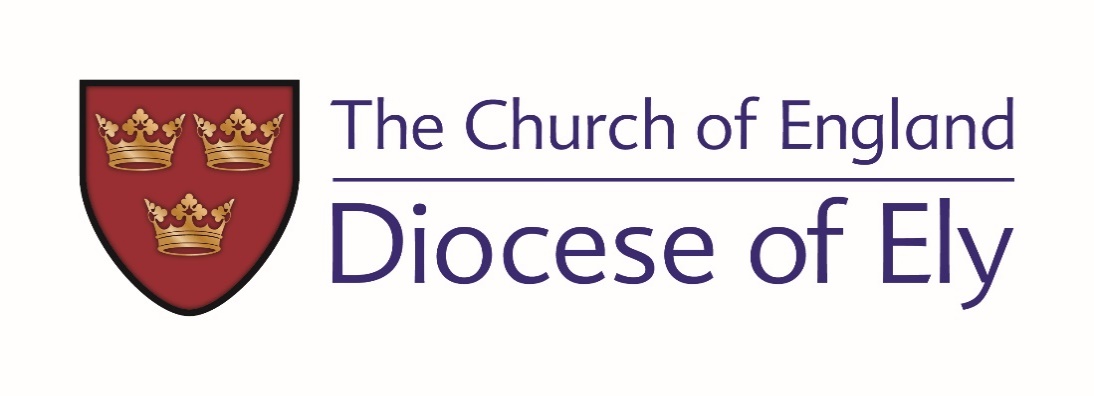 Prayer Calendar January 2024Monday 1st January For the Vacancy in See: We praise and thank you, God of the journey, for all your gifts to us in the past. We look to you as fellow traveller and faithful companion on the way ahead. Strengthen us by your Holy Spirit and guide us as we seek to discern who you are calling to be our new Bishop, that together we may serve you as generous and visible people of Jesus Christ our Lord. Amen.Today we pray for the Benefice of St Clement, Cambridge. We pray for its Clergy: The Revd Andrew Day, The Revd Edward Cearns and for the life of the church, and the parish it serves. We pray for our Children, Youth and Family workers and from the Anglican Communion Cycle of Prayer: La Iglesia Anglicana de Mexico The Naming and Circumcision of JesusTuesday 2nd January Today we pray for the Benefice of St George, Chesterton. We pray for its Clergy: The Revd Andy Atkins, The Revd David Andrew, The Revd Jackie Riglin and for the life of the church, and the parish it serves. We pray for the National Church Institutions and the work they do and from the Anglican Communion Cycle of Prayer: The Diocese of Ondo - The Church of Nigeria (Anglican Communion) (Ondo Province)Basil the Great & Gregory of Nazianzus, bishops, teacher of the faith (Lesser Festival)Wednesday 3rd JanuaryToday we pray for the Benefice of St Mary the Great with St Michael, Cambridge. We pray for its Clergy: The Revd Canon Jutta Brueck and for the life of the church, and the parish it serves. We pray for colleagues in the Diocese of Ely Multi-Academy Trusts and from the Anglican Communion Cycle of Prayer: The Diocese of Ontario - The Anglican Church of Canada (Ontario Province)Thursday 4th JanuaryToday we pray for the Benefice of St Matthew, Cambridge. We pray for its Clergy: The Revd Frank Price, The Revd Tom Simpson and for the life of the church, and the parish it serves. We pray for all who work and minister in our prisons, and those with whom they work and from the Anglican Communion Cycle of Prayer: The Diocese of Oregon - The Episcopal Church (VIII (8) Province)Friday 5th JanuaryToday we pray for the Benefice of Teversham. We pray for its Clergy: The Revd Canon Nick Moir, The Revd Sharon Byrne and for the life of the church, and the parish it serves. We pray for the Theological Education Institution of the Eastern Region Ministry Course (ERMC) and from the Anglican Communion Cycle of Prayer: The Diocese of Eastern Oregon - The Episcopal Church (VIII (8) Province)Saturday 6th January (Epiphany (Principal Feast))Today we pray for the Benefice of The Ascension, Cambridge. We pray for its Clergy: The Revd Canon Philipa King, The Revd Dr Janet Bunker and for the life of the church, and the parish it serves. We pray for those working to support our Changing Market Towns work and from the Anglican Communion Cycle of Prayer: The Diocese of Orlu - The Church of Nigeria (Anglican Communion) (Owerri Province) The EpiphanySunday 7th January For the Vacancy in See: We praise and thank you, God of the journey, for all your gifts to us in the past. We look to you as fellow traveller and faithful companion on the way ahead. Strengthen us by your Holy Spirit and guide us as we seek to discern who you are calling to be our new Bishop, that together we may serve you as generous and visible people of Jesus Christ our Lord. Amen.Today we pray for the Benefice of The Good Shepherd, Chesterton. We pray for its Clergy: The Revd Canon David Maher, The Revd Kristian Hewett, The Revd Jonny Torrance, The Revd Ed Westrip and for the life of the church, and the parish it serves. We pray for our linked Diocese of the Nordkirche and from the Anglican Communion Cycle of Prayer: The Diocese of Oru - The Church of Nigeria (Anglican Communion) (Owerri Province)Baptism of Christ (Festival)Monday 8th JanuaryToday we begin praying for the Deanery of Cambridge South, served by the Rural Dean, The Revd James Shakespeare and the Lay Chair Cllr Richard Morgan. We pray for those working in local and national government and from the Anglican Communion Cycle of Prayer:The Church of the Province of Myanmar (Burma)Tuesday 9th JanuaryToday we pray for the Benefice of Cambridge St Edward. We pray for its Clergy: The Revd Dr Matthias Grebe and for the life of the church, and the parish it serves. We pray for those working in our schools and from the Anglican Communion Cycle of Prayer: The Diocese of Osaka - The Nippon Sei Ko KaiWednesday 10th January Today we pray for the Benefice of Cherry Hinton. We pray for its Clergy: The Revd Dr Karin Voth Harman, The Revd Jeanine Bossy, The Revd Debbie Ford, The Revd Peter Ievins, The Revd Jon Sanders and for the life of the church, and the parish it serves. We pray for colleagues in the Diocesan Board of Education and from the Anglican Communion Cycle of Prayer: The Diocese of Osun - The Church of Nigeria (Anglican Communion) (Ibadan Province)William Laud, archbishop (Commemoration)Thursday 11th January Today we pray for the Benefice of Grantchester. We pray for its Clergy: The Revd Andrew Hurst, The Revd Bethan Rodden and for the life of the church, and the parish it serves. We pray for all retreat houses and places of pilgrimage and from the Anglican Communion Cycle of Prayer: The Diocese of Osun North - The Church of Nigeria (Anglican Communion) (Ibadan Province)Mary Slessor, missionary (Commemoration)Friday 12th January Today we pray for the Benefice of Holy Trinity, Cambridge . We pray for its Clergy: The Revd Stuart Browning, The Revd Oli Benyon, The Revd Andy Woodman and for the life of the church, and the parish it serves. We pray for those in the Diocesan Advisory Committee and from the Anglican Communion Cycle of Prayer: The Diocese of Osun North East - The Church of Nigeria (Anglican Communion) (Ibadan Province)Aelred, abbot (Lesser Festival)Benedict Biscop, scholar (Commemoration)Saturday 13th January Today we pray for the Benefice of St Barnabas, Cambridge. We pray for its Clergy: The Revd Canon Anne Maclaurin, The Revd Tim Smith, The Revd David Tisdall and for the life of the church, and the parish it serves. We pray for those who are elderly, frail and housebound and from the Anglican Communion Cycle of Prayer: The Diocese of Ottawa - The Anglican Church of Canada (Ontario Province)Hilary, bishop, teacher of the faith (Lesser Festival)Kentigab (Mungo), missionary (Commemoration) George Fox, Founder of the Society of Friends (Quakers) (Commemoration)Sunday 14th January For the Vacancy in See: We praise and thank you, God of the journey, for all your gifts to us in the past. We look to you as fellow traveller and faithful companion on the way ahead. Strengthen us by your Holy Spirit and guide us as we seek to discern who you are calling to be our new Bishop, that together we may serve you as generous and visible people of Jesus Christ our Lord. Amen.Today we pray for the Benefice of St Benedict, Cambridge. We pray for its Clergy: The Revd Dr James Gardom, and for the life of the church, and the parish it serves. We pray for our linked Diocese of Vellore and from the Anglican Communion Cycle of Prayer: The Diocese of Otukpo - The Church of Nigeria (Anglican Communion) (Abuja Province)2nd Sunday of EpiphanyMonday 15th JanuaryToday we pray for the Benefice of St Botolph, Cambridge. We pray for its Clergy: The Revd Jonathan Collis, The Revd Dr Philip Stewart and for the life of the church, and the parish it serves. We pray for members of General Synod and from the Anglican Communion Cycle of Prayer: The Church of Nigeria (Anglican Communion)Tuesday 16th JanuaryToday we pray for the Benefice of St James, Cambridge. We pray for its Clergy: The Revd Steven Rothwell, The Revd Robert Hawkins, The Revd Rosie Hewitt and for the life of the church, and the parish it serves. We pray for all who work to maintain and re-imagine our church buildings and from the Anglican Communion Cycle of Prayer: The Diocese of Owerri - The Church of Nigeria (Anglican Communion) (Owerri Province)Wednesday 17th January Today we pray for the Benefice of St John the Evangelist, Cambridge. We pray for its Clergy: The Revd James Shakespeare, The Revd Dr Peter Heslam, The Revd Ceri Payne, The Revd Dr Muthuraj Swamy, The Revd Nell Whiscombe and for the life of the church, and the parish it serves. We pray for the Archdeacon of Cambridge and from the Anglican Communion Cycle of Prayer: The Diocese of Owo - The Church of Nigeria (Anglican Communion) (Ondo Province)Antony of Egypt, hermit (Lesser Festival)Charles Gore, bishop, founder of the Community of the Resurrection (Commemoration)Thursday 18th January Today we pray for the Benefice of St Mark's Newnham. We pray for its Clergy: The Revd Andrew Hurst, The Revd Bethan Rodden and for the life of the church, and the parish it serves. We pray for everyone who is involved with Deanery Development Planning across the diocese and from the Anglican Communion Cycle of Prayer: The Diocese of Oxford - The Church of England (Canterbury Province)Week of Prayer for Christian Unity (18-25 Jan.)Friday 19th January Today we pray for the Benefice of St Martin, Cambridge. We pray for its Clergy: The Revd Johannes Roth, The Revd Elizabeth Baker, The Revd Chrissy Cole and for the life of the church, and the parish it serves. We pray for the Diocesan Secretary and from the Anglican Communion Cycle of Prayer: The Diocese of Oyo - The Church of Nigeria (Anglican Communion) (Ibadan Province)Wulfstan, bishop (Lesser Festival)Saturday 20th January Today we pray for the Benefice of St Mary the Less, Cambridge . We pray for its Clergy: The Revd Canon Dr Robert Mackley, The Revd Mark Bishop, The Revd Ed Green and for the life of the church, and the parish it serves. We pray for those working for our emergency services and from the Anglican Communion Cycle of Prayer: The Diocese of Pacong - The Province of the Episcopal Church of South Sudan (Eastern Bahr el Ghazal Province)Richard Rolle, spiritual writer (Commemoration)Sunday 21st January For the Vacancy in See: We praise and thank you, God of the journey, for all your gifts to us in the past. We look to you as fellow traveller and faithful companion on the way ahead. Strengthen us by your Holy Spirit and guide us as we seek to discern who you are calling to be our new Bishop, that together we may serve you as generous and visible people of Jesus Christ our Lord. Amen.Today we pray for the Benefice of St Paul, Cambridge. We pray for its Clergy: The Revd Imogen Nay, The Revd Christopher Rose and for the life of the church, and the parish it serves. We pray for Dagmar, Bishop of Huntingdon and from the Anglican Communion Cycle of Prayer: The Diocese of Panama - Iglesia Anglicana de la Region Central de America3rd Sunday of EpiphanyMonday 22nd January Today we pray for the Benefice of St Philip, Cambridge . We pray for its Clergy: The Revd Dr Ruth Barry and for the life of the church, and the parish it serves. We pray for all who work to promote a safer church; for the diocesan safeguarding team, and parish safeguarding officers and from the Anglican Communion Cycle of Prayer: The Church of North India (United)Wendreda of March, date unknownVincent of Saragossa, deacon, martyr (Commemoration)Tuesday 23rd JanuaryToday we pray for the Benefice of Trumpington. We pray for its Clergy: The Revd Dr Mandy Maxwell, The Revd Professor Alasdair Coles, The Revd Steve Harris and for the life of the church, and the parish it serves. We pray for the Archdeaconry Mission and Pastoral Committees and the work they do and from the Anglican Communion Cycle of Prayer: The Diocese of Pankshin - The Church of Nigeria (Anglican Communion) (Jos Province)Wednesday 24th January Today we begin praying for the Deanery of Ely, served by the Rural Dean, The Revd Canon Mark Haworth and the Lay Chair Mrs Elizabeth Stazicker. We pray for members of The Bishop's Council and from the Anglican Communion Cycle of Prayer:The Diocese of Panrieng - The Province of the Episcopal Church of South Sudan (Upper Nile Province)Francis de Sales, Bishop, Teacher of the Faith (Lesser Festival)Thursday 25th JanuaryToday we pray for the Benefice of Coveney. We pray for its Clergy: The Revd Canon Mark Haworth and for the life of the church, and the parish it serves. We pray for the Mission and Ministry team in the diocesan offices and from the Anglican Communion Cycle of Prayer: The Diocese of Panyana - The Province of the Episcopal Church of South Sudan (Cantral Equatoria Province)The Conversion of PaulFriday 26th January Today we pray for the Benefice of Ely, its parishes of Chettisham, Downham, Ely, Holy Trinity, Stuntney, Little Thetford, Stretham. We pray for its Clergy: The Revd Phil Marsh, The Revd Canon Mark Haworth, The Revd James Hickish, The Revd Ruth Holmes and for the life of the church, and the parishes it serves. We pray for the work of the Spirituality Advisory Group, and all who offer spiritual direction and from the Anglican Communion Cycle of Prayer: The Diocese of Paraguay - The Anglican Church of South AmericaTimothy & Titus, companions of Paul (Lesser Festival)Saturday 27th JanuaryToday we pray for the Benefice of Haddenham . We pray for its Clergy: The Revd Canon Mark Haworth, The Revd Jill Stimpson and for the life of the church, and the parish it serves. We pray for those working in our hospitals and from the Anglican Communion Cycle of Prayer: The Diocese of Paraná (Curitiba) - Igreja Episcopal Anglicana do Brasil (2 Province)Sunday 28th January For the Vacancy in See: We praise and thank you, God of the journey, for all your gifts to us in the past. We look to you as fellow traveller and faithful companion on the way ahead. Strengthen us by your Holy Spirit and guide us as we seek to discern who you are calling to be our new Bishop, that together we may serve you as generous and visible people of Jesus Christ our Lord. Amen.Today we pray for the Benefice of Littleport . We pray for its Clergy: The Revd Natalie Andrews and for the life of the church, and the parish it serves. We pray for the Theological Education Institution of Ridley Hall and from the Anglican Communion Cycle of Prayer: The Missionary Diocese of Pathein - The Church of the Province of Myanmar4th Sunday of EpiphanyMonday 29th JanuaryToday we pray for the Benefice of Soham. We pray for its Clergy: The Revd Eleanor Whalley, The Revd Hannah Richardson and for the life of the church, and the parish it serves. We pray for all organists, church choirs, and music groups and from the Anglican Communion Cycle of Prayer: The Church of Pakistan (United)Tuesday 30th January Today we pray for the Benefice of Sutton. We pray for its Clergy: The Revd Canon Mark Haworth and for the life of the church, and the parish it serves. We pray for those that support the office of our Archdeacons and from the Anglican Communion Cycle of Prayer: The Diocese of Patna - The (united) Church of North IndiaCharles, king & martyr (Lesser Festival)Wednesday 31st January Today we pray for the Benefice of Wilburton. We pray for its Clergy: The Revd Canon Mark Haworth, The Revd Jill Stimpson and for the life of the church, and the parish it serves. We pray for all who lead study, nurture, and fellowship groups and from the Anglican Communion Cycle of Prayer: The Diocese of São Paulo - Igreja Episcopal Anglicana do Brasil (2 Province)John Bosco, priest, founder of the Salesian Teaching Order (Commemoration)